Qualifying an International eadLogin to Dynamics CRMGo to Marketing > LeadsGo to the lead recordUnder the “Lead to Opportunity Sales…” bar click “Related”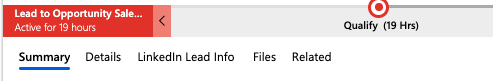 Under “Related: Common” click “Activities”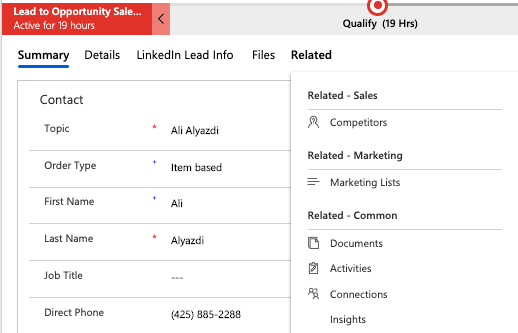 Click the arrow for the “New Activity” drop menu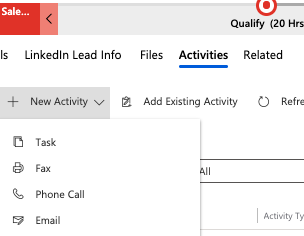 Select “Email”From here, use the following information:Subject Line: RE: [Original Intent Form] Request – [Contact Name]Email Body:
Hello [First-Name],   I am hoping to gather just a little more information from you in order to better assist you.  Just to clarify: Are you intending to use RightFax within the U.S. or internationally?With an answer to this question, I should be able get you in touch with the appropriate group at Advantage. Best,    [Signature]When ready, click “Send” on the left side of the top bar.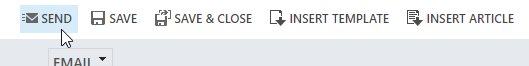 Update the record in CRM with all required information including the following:Status: ContactedRating: Warm